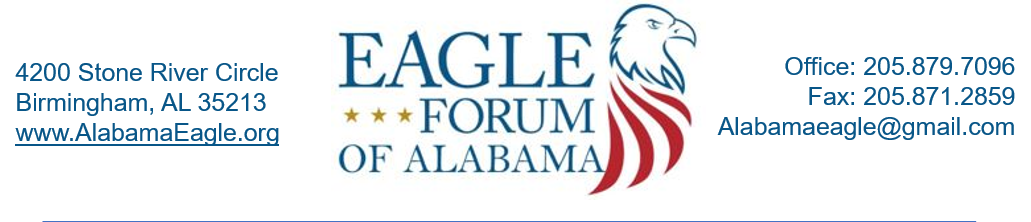 Dear Mr. Koplowitz, In regard to your article dated 1/21/2020 discussing Eagle Forum, we need you to make the following correction ASAP.“Gerritson has been a constant presence in Montgomery…  But while she is a registered lobbyist, her disclosure forms for all eight quarters over the last two years declare that she ‘performed no lobbying activities’.”  This is a blatantly false statement/accusation and needs to be removed immediately from your article.  It is defamatory for a report to accuse someone of a crime without your having done due diligence or without making a correction after the error is revealed.The attached forms make it abundantly clear that Eagle Forum reported Becky Gerritson’s lobbying activities during the quarters that the legislature was in session in 2019 and 2020 and addressed items other than the budgets, on which we do not lobby.   Those quarters were the first and second quarters of 2019 and the first quarter of 2020.  For your information, national Eagle Forum has no connection whatsoever with the group that calls itself the Phyllis Schlafly Eagles. This misrepresentation also needs to be clarified. Since Eagle Forum of Alabama has a well earned reputation of basing its activism on not only conviction but corroborated facts, you tarnish your reputation as an informed and accurate journalist when you refer to Mrs. Gerritson as someone who has led Eagle Forum to “engage in fringe conspiracy theories” – whatever that means.   Attached in addition to the lobbyist forms is a copy of the article you wrote with Becky’s comments in red.   Hopefully you will want to correct your erroneous statements about what Mr. Bowers actually said in the interview, which is posted for all to see and hear.  He is a well respected historian and producer of award winning documentary films, whose freedom of speech should also be respected instead of misrepresented and ridiculed.   He is a student of Marxist writings and tactics which have led to the complete loss of freedom of speech as well as the loss of over 100 million lives in totalitarian countries around the globe.  Every American has a vested interest in learning from history and preserving that freedom here.  Becky has had a busy several days, but may be in touch with you later.  She and I were both available during the time when you said in a text to her that you would call her.  We have no record of your having tried to reach us.Sincerely,Eunie Smith, PresidentMargaret Clarke, Legal Counsel